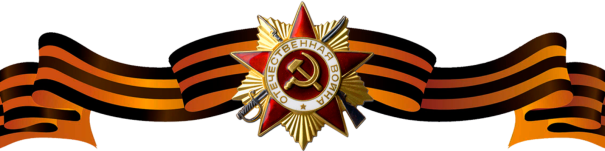 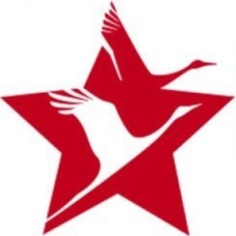 Серов Павел ДмитриевичСеров Павел ДмитриевичСеров Павел Дмитриевич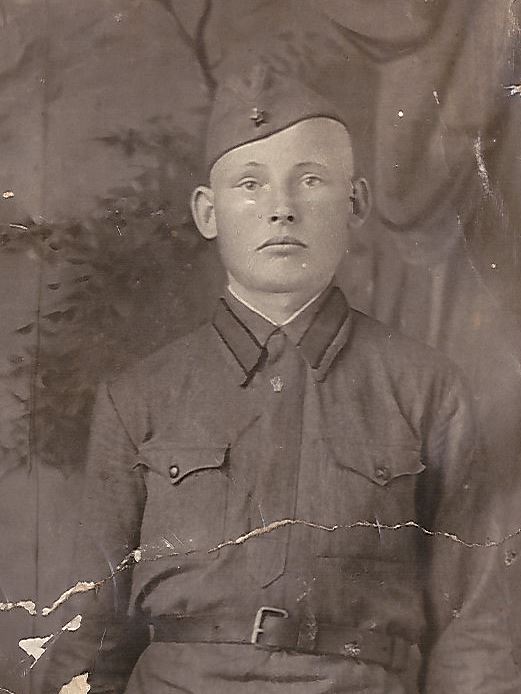 Годы жизни (дата рождения)03.10.191803.10.1918Место рожденияЯрославская область Арефинский район д. ЛесунихаЯрославская область Арефинский район д. ЛесунихаЗваниерядовойрядовойДолжностьМинометчик 82 мм орудия __02.1040 - __07.1941, 507 сп.Разведчик __08.1945 - __05.1946, 1039 гаубичный артиллерийский полкМинометчик 82 мм орудия __02.1040 - __07.1941, 507 сп.Разведчик __08.1945 - __05.1946, 1039 гаубичный артиллерийский полкМесто призыва, дата призываАрефинский РВКАрефинский РВКМеста службы507 стрелковый полк507 стрелковый полкРанения и контузииНе имеетНе имеетНагражденияОрден Отечественной войны II степени 06.04.1985 – юбилейное награждениеДополнительные сведения27.08.1941 под г. Могилев был пленен немцами. В плену содержался в лагерях военнопленных в Германии ПД, УШБ, где использовался немцами на разных работах.27.08.1941 под г. Могилев был пленен немцами. В плену содержался в лагерях военнопленных в Германии ПД, УШБ, где использовался немцами на разных работах.